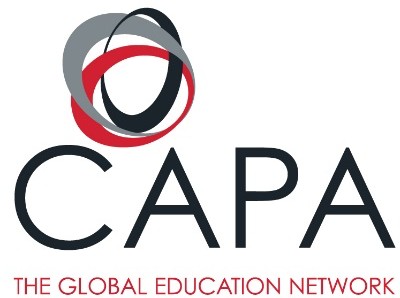 FLOR SOCY/COMM 3309Interculture and Migration CAPA FLORENCE PROGRAM
Course DescriptionItaly has long been a nation of emigrants, but only in the last few decades has become a nation receiving large numbers of immigrants. The fall of communism in Eastern Europe, and wars and violence in the Balkans, across Africa and the Middle East, have spurred new migrants towards the West in search of safety and economic prosperity. The unique position of the Italian peninsula in the Mediterranean has made it a key territory of arrival in these modern-day migrations, but to what advantage and at what cost?This course will explore the complexities of cultural identity and migration, and the impact they have on intercultural conflict and cooperation. There will be a particular focus on migration in Italy and on the marginalized communities of contemporary Italy, such as migrants, their Italian-born non-citizen children, and the Roma. We will examine the fluidity of cultural boundaries across time and space, and how ingroup and outgroup dynamics contribute to the manufacturing of fear and prejudice among populations. During their semester abroad, students will reflect on the various elements that define a culture while gaining an increased understanding of how culture shapes individuals and how our cultural identities interact in shared social spaces such as the piazze of Florence.Course Aimsto expand the sociological imagination and deepen our empathiesto foster development of intercultural competencies through theoretical study and practical exercisesto increase awareness of behavioral patterns in our learned culture as well as those of othersto support identification of implicit bias and stereotyping in discourse, media, and our own thoughtsto expose political tactics of inciting fear of the “other” and xenophobiato provide a historical foundation of global migration, Italian migration and immigration to Italyto impart the current dangers in irregular migration and its role in human traffickingto increase understanding of the different types of migrants and of international, national law in receiving themto familiarize students with Italy’s cultural communities and the challenges they faceRequirements and PrerequisitesAll students are invited to take this course.CAPA Students Learning & Developmental Outcomes (SLDOs)Globalization. Students are able to recognize, describe, and interpret examples of the impact of the
globalization in the urban environment.Urban Environment. Students are able to explore and analyze the spaces they inhabit, and reflect on
differences and similarities between their home and host environments.Social Dynamics. Students are able to understand concepts of and the implications of the realities of power, privilege, and inequality in urban environments.Diversity. Students are able to describe, interpret, and respect the differences and similarities within their student community and between their home country and the host country.Personal and Professional Development: CAPA students will gain insight into their personal and
professional development that occurred during their CAPA learning abroad experience, with emphasis on the skills they acquired that will be of particular interest to future employers and graduate school
admissions officers. The development of skills relative to personal and professional development and
career preparedness includes for this class the following:Networking: The ability to intentionally and purposefully connect and interact with others in order to develop professional and social relationships;Communications: The ability to receive, interpret, and articulate information and ideas effectively;Global Perspective: The skills required to live and work in an interdependent world through forming an understanding of connections between one’s own life and those of people across the globe;Cultural Awareness: The understanding of oneself, others and the ability to embrace and appreciate diverse and complex perspectives, values, and beliefs;Problem Solving: The ability to find solutions to difficult or complex issues and to manage moments of uncertainty or ambiguity;Adaptability: The ability to adjust oneself readily to different conditions and environments;Career-based or Vocational Skills: The development of specific knowledge or abilities related to an occupation.Class MethodologyClasses will be held at the CAPA center twice a week for 90 minutes each and will build on diverse pedagogical approaches that engage with various learning styles: group discussions, lectures, film screenings, pair and small group work, presentations, an ethnographic visit to a local intercultural setting, journal reflections, exams.We will begin our Tuesday afternoon lessons with an open conversation regarding the previous week’s intercultural study abroad experience, followed by our unit lecture and short individual student presentations. Our Wednesday morning lessons will involve discussion of the reading questions and journal engagement exercises. Twice during the semester, students will present in pairs or groups on cultural dimensions and on marginalized communities in Italy. We will dedicate the final part of Wednesday lessons to viewing and reflecting on scenes from various subtitled Italian documentaries and films.Field ComponentCAPA provides the unique opportunity to learn about the city through direct, guided experience. Participation in a field activity for this course is required. You will actively explore the Global City in which you are currently living. Furthermore, you will have the chance to collect useful information that will be an invaluable resource for the writings and projects assigned in this course.The assigned field component for this course is:A guided visit to the multicultural via Palazzuolo and to Anelli Mancanti, a local intercultural association run by volunteers. Anelli Mancanti provides daily Italian language classes to migrants, as well as various language classes and courses (theater, computer, driving license preparation), debates and discussions open to the community. They offer weekly open appointments with lawyers, doctors and integration operators, and participate in various initiatives around the city that facilitate intercultural communication in the Florentine territory. Students are also strongly encouraged to participate in co-curricular program activities; faculty will suggest those of particular interest to this class and our course content.
Mid-Term & Final ExamsThe mid-term exam consists of:multiple choice questions on material covered in class during the first half of the semesterfill in the blank questions on material covered in class during the first half of the semestershort answer questions on material covered in class during the first half of the semester (2 hours)The final exam consists of:multiple choice questions on material covered in class during the second half of the semesterfill in the blank questions on material covered in class during the second half of the semestershort answer questions on material covered in class during the second half of the semester (2 hours)Assessment/Grading Policy
Grade Breakdown and Assessment of Learning OutcomesAssignmentsStudents are expected to complete all readings and assignments before coming to class. Reading questions may be found on CANVAS and will be discussed each lesson.INDIVIDUAL PRESENTATION (1)EITHERPiazze of FlorenceEach student will give a short presentation on a Florentine piazza of their choice. Presentations should include relevant history of the piazza and its name, location in the city (neighborhood), important buildings that comprise its perimeter and the
monuments within, and personal reflections on the piazza’s role in the life of the city. Students are also asked to observe the people one finds there during at least two different times of day (morning and evening) and report on how they experience the social space. Photographs of the piazza taken by you at different times of day are to be emailed to 
jmccord@capafaculty.com no later than the day before the presentation. See rubric below for scoring justification.ORIntercultural articleEach student will present an article of their choosing and stimulate a brief follow-up discussion in class. Articles may come from newspapers, magazines or online news sites, and must address an intercultural issue either in Italy or in another national or international context. Presentations should last 5 minutes and should include: information on the source of the article (newspaper/magazine/news site, journalist/scholar), a synopsis with relevant historical, political background of the event or argument, a personal reflection on the article’s contents and perspective taken by the writer, and an exploration of how it relates to issues covered in our course. To ensure a response from peers, presenters will be asked to prepare open-ended questions (3) related to their presentations that they intend on posing to the class. These questions and a link to the article should be turned in via email (jmccord@capafaculty.com) no later than the day before the presentation is due. See rubric below for scoring justification.News sources may include but are not limited to
Al Jazeera (English) 			http://www.aljazeera.com/   BBC News 				http://www.bbc.co.uk/news/Der Spiegel (English) 			http://www.spiegel.de/international/ NPR News 				http://www.npr.org/The Times of India (English)  		http://timesofindia.indiatimes.com/international-home China Daily (English)   			http://www.chinadaily.com.cn/The Guardian  				http://www.guardian.co.uk/      The International Herald Tribune   	http://global.nytimes.com/ The Globe and Mail   			http://www.theglobeandmail.com/The Wall Street Journal   		http://www.wsj.comCorriere della Sera (English)   		http://www.corriere.it/english/ Democracy Now!   			http://www.democracynow.orgGROUP PRESENTATIONS (2)Cultural dimensionsEach group will prepare a PowerPoint presentation of at least 5 slides for either Hall’s, Hofstede’s, Kluckhohn & Strodtbeck’s, Schwartz’s or Meyer’s cultural dimensions, synthesizing their theorist’s approach to variation in cultural patterns and giving specific cultural examples for each theoretical category. All group members should be knowledgeable of their respective 
dimensions and be prepared to present an equal share of the slides in class. See rubric below for scoring justification.Marginalized communitiesEach group will prepare a PowerPoint presentation of at least 5 slides for a marginalized community of contemporary Italy,e.g. the Roma, the Chinese, (Nigerian) sex workers, (Senegalese) itinerant vendors, badanti carers. Histories of the 
communities, the roles they assume in Italy as well as the difficulties they face may be found in readings specific to each group. Each group member should take an equal part in the presentation to the class. See rubric below for scoring justification.Grading rubricsPiazza presentation rubric						Name ____________________________________
	Presentation of piazza (history, neighborhood, name)		2   1   0	Presentation of buildings and monuments				2   1   0	Presentation of social element (people, activities, interaction)	2   1   0	Personal reflections on piazza’s role in life of city			2   1   0	Photos of piazza scenes in morning and in evening			2   1   0												/10					2 = fully present					1 = partially present					0 = absentArticle presentation rubric						Name ____________________________________	Presentation of source (newspaper, journalist)			2   1   0	Presentation of topic						2   1   0	Personal reflections, opinions 					2   1   0	Explanation of relevance to topics studied				2   1   0	Generation, moderation of discussion				2   1   0												/10					2 = fully present						1 = partially present					0 = absentDimensions of culture rubric						Name ____________________________________	Presentation of source and theorist				2   1   0	Presentation of cultural dimension set 1				2   1   0	Presentation of cultural dimension set 2				2   1   0	Example cultures set 1						2   1   0	Example cultures set 2						2   1   0												/10					2 = fully present					1 = partially present					0 = absentMarginalized community rubric					Name ____________________________________	Presentation of source (journal, scholar)				2   1   0	Presentation of history of community				2   1   0	Presentation of common roles in Italian society			2   1   0	Presentation of challenges this community faces			2   1   0	Personal reflection, experience with marginalized communities	2   1   0												/10					2 = fully present					1 = partially present					0 = absentDress CodeWhen attending lectures at host venues or in visiting religious sites, students should dress modestly out of respect for 
cultural norms, in clothing that is not ripped and that covers shoulders and the majority of our legs.Course MaterialsThere are no materials to be purchased for this course.Required Readings:All readings may be found on CANVAS under Modules. See schedule below for specific weekly assignments.Recommended Readings:Benaji, Mahzarin, and Anthony Greenwald. Blindspot: Hidden biases of good people. Delacorte Press, 2013. Bennett, Milton J. Basic concepts of intercultural communication. Intercultural Press, 2013.Castles, Stephen, et al. The age of migration: international population movements in the modern world. 5th ed., 
Palgrave Macmillan, 2014.Haidt, Jonathan. The righteous mind: why good people are divided by politics. Penguin, 2012. Hinton, Perry R. Stereotypes and the construction of the social world. Routledge, 2020.Hooper, John. The Italians. Penguin, 2016.Mammone, Andrea, and Giuseppe A. Veltri. Italy today: the sick man of Europe. Routledge, 2010.Meyer, Erin. The culture map. Decoding how people think, lead, and get things done across cultures. Public Affairs, 2014.Yoors, Jan. The gypsies. 1967. Waveland Press, 1987.Weekly Course ScheduleDescriptorAlphaUKUSGPAExcellentA A-75+70-7493+90-924.03.7GoodB+66-6987-893.3B63-6583-863.0B-60-6280-822.7AverageC+56-5977-792.3C53-5573-762.0Below Average /C-50-5270-721.7PoorD+46-4967-691.3D40-4560-660.71.0FailF<40<600Assessment TaskGrade %Learning OutcomesDue DateEngagement/journal20%allWeeklyIndividual presentation1 X 5 min presentation10%allWeekly from Week 4Group presentations2 X 10 min presentation20%allWeek 3 andweek 12Midterm exam Fill in the blank (40%) Multiple choice (33%) Short answer (27%)25%allWeek 6Final examFill in the blank (40%) Multiple choice (33%) Short answer (27%)25%allWeek 14Week 1 Lessons 1 & 2CultureIn-class activitiesTuesday
       1.    Lecture and discussion2.    Overview of course and syllabus WednesdayEngagement journals Scenes from Terraferma (Land), Crialese 2011Optional readings Mills, “The Promise of Sociology,” pp1-3Huntington, “The Clash of Civilizations?” pp22-49Mammone and Veltri, “A ‘sick man’ in Europe,” pp1-12Week 2 Lessons 3 & 4IntercultureReadings dueMeyer, “The Needle, Not the Knife. Disagreeing Productively,” pp195-218Bennett, “The Developmental Model of Intercultural Sensitivity,” pp1-7 In-class activitiesTuesday
       1.    Lecture and discussionWednesdayDiscussion of reading questionsEngagement journals Scenes from Quando sei nato non puoi più nasconderti (Once You’re Born, You Can No Longer Hide), Giordana 2005Week 3 Lessons 5 & 6Dimensions of cultureReading due (according to group)** Hall in Lustig and Koester, pp102-105** Hofstede in Lustig and Koester, pp105-112** Schwartz in Lustig and Koester, pp113-115** Kluckhohn & Stodtbeck in Lustig and Koester, pp85-95** Meyer pp14-27 +additional resource: Armchair Expert podcast Dax Shepard https://armchairexpertpod.com/pods/erin-meyer In-class activitiesTuesday
       1.    Lecture and discussionGroup presentationsWednesdayDiscussion of reading questionsEngagement journals Screening of Gli Italiani neri (The Black Italians), Didomenico 2019Week 4 Lessons 7 & 8BordersReadings dueAvanza, “The Northern League and its ‘innocuous’ xenophobia,” pp131-141Cavalli, “Reflections on Political Culture & the ‘Italian National Character,’” 119-135In-class activitiesTuesday
       1.    Lecture and discussionIndividual presentationsWednesday       1.    Discussion of reading questions       2.    Engagement journals        3.    Screening of Come un uomo sulla terra (Like a Man on Earth), Segre, Yimer & 
              Biadene 2009Week 5 Lessons 9 & 10MigrationReadings dueCastles et al, “The Age of Migration. International Population Movements in the Modern World,” pp1-20Vaisse, “Muslims in Europe: A short introduction,” pp1-6In-class activitiesTuesday
       1.    Lecture and discussionIndividual presentationsWednesday       1.    Discussion of reading questions       2.    Engagement journals        3.    Screening of I nostri anni migliori (Our Best Years), Calore & Collizzolli 2011Week 6 Lessons 11 & 12Midterm examIn-class activitiesTuesday
       1.    Midterm exam Wednesday       1.    Engagement journals       2.    Scenes from Nuovomondo (New World), Crialese 2008Week 8 Lessons 13 & 14Italian migration  Readings dueTintori & Colucci, “Man power to brain drain. Emigration and the Italian state, 
between past and present,” pp37-46In-class activitiesTuesday
       1.    Lecture and discussionIndividual presentationsWednesday       1.    Discussion of reading questions       2.    Engagement journals 3.    Scenes from Italy: Love It or Leave It, Hofer & Ragazzi 2011Week 9Lessons 15 & 16Immigration to ItalyReadings dueAmbrosini, “Immigration in Italy. Between economic acceptance and political 
rejection,” pp175-192In-class activitiesTuesday
       1.    Lecture and discussionIndividual presentationsWednesday       1.    Discussion of reading questions       2.    Engagement journals        3.    Screening of Mare chiuso (Closed Sea), Liberti & Segre 2012Week 10Lessons 17 & 18Irregular migrationReadings dueMonzini, “Sea-border Crossings. The Organization of Irregular Migration to Italy,” pp163-181In-class activitiesTuesday
       1.    Lecture and discussionIndividual presentationsWednesday       1.    Discussion of reading questions       2.    Engagement journals        3.    Screening of Limbo, Calore & Hofer 2014Week 11Lessons 19 & 20IntegrationReadings dueDe Zoysa, “Immigration: Europe and the USA—common cause or American 
exceptionalism?” pp261-283In-class activitiesTuesday
       1.    Lecture and discussionIndividual presentationsWednesday       1.    Discussion of reading questions       2.    Engagement journals        3.    Screening of Il sangue verde (Green Blood), Segre 2010Week 12Lessons 21 & 22Marginalized communitiesReading due (according to group)** Aghatise, “Trafficking for prostitution in Italy: Possible effects of government 
proposals for legalization of brothels,” pp1126-1153** Bordogna & Ornaghi, “The ‘badanti’ (informal carers) phenomenon in Italy: 
Characteristics and peculiarities of access to the health care system,” pp9-20** Nelken, “Immigrant beach selling along the Italian Adriatic coast: 
De-constructing a social problem,” pp297-312** Sigona, “Locating the ‘Gypsy Problem.’ The Roma in Italy: Stereotyping, labelling and ‘nomad camps,’” pp741-753** Chang, “20th century Chinese migration to Italy: The Chinese diaspora presence within European international migration,” pp179-187In-class activitiesTuesday
       1.    Lecture and discussionGroup presentationsWednesday       1.    Group presentations       2.    Engagement journals        3.    Screening of A Ciambra, Carpignano 2017Week 13Lessons 23 & 24Second generation ItaliansReadings dueLevy, “Racism, immigration and new identities in Italy,” pp49-58 Bianchi, “Italiani nuovi o nuova Italia? Citizenship and attitudes towards the second generation in contemporary Italy,” pp321-331In-class activitiesTuesday
       1.    Lecture and discussionIndividual presentationsWednesday       1.    Discussion of reading questions       2.    Engagement journals        3.    Screening of 18 ius soli: the right to be Italian, Kuwornu 2011 Week 13Lesson 25Final exam 2pmTBA  Lesson 26Evening visit to Anelli Mancanti